What Product or Solution does your API support?Oracle’s REST Services Manager API product provides various TMF based APIs to interact with BRM (Billing and Revenue Management). BRM is a charging, billing, and revenue management system for communications service providers.Overview of Certified APIThe TMF676 – Payment Management API provides the standardized client interface to Payment Systems for notifying about performed payments or refunds. It provides API related to creates payments, retrieves payment information, creates refunds and retrieves refund information.Architectural ViewThe following diagram provides an architectural overview of BRM REST Service Manager: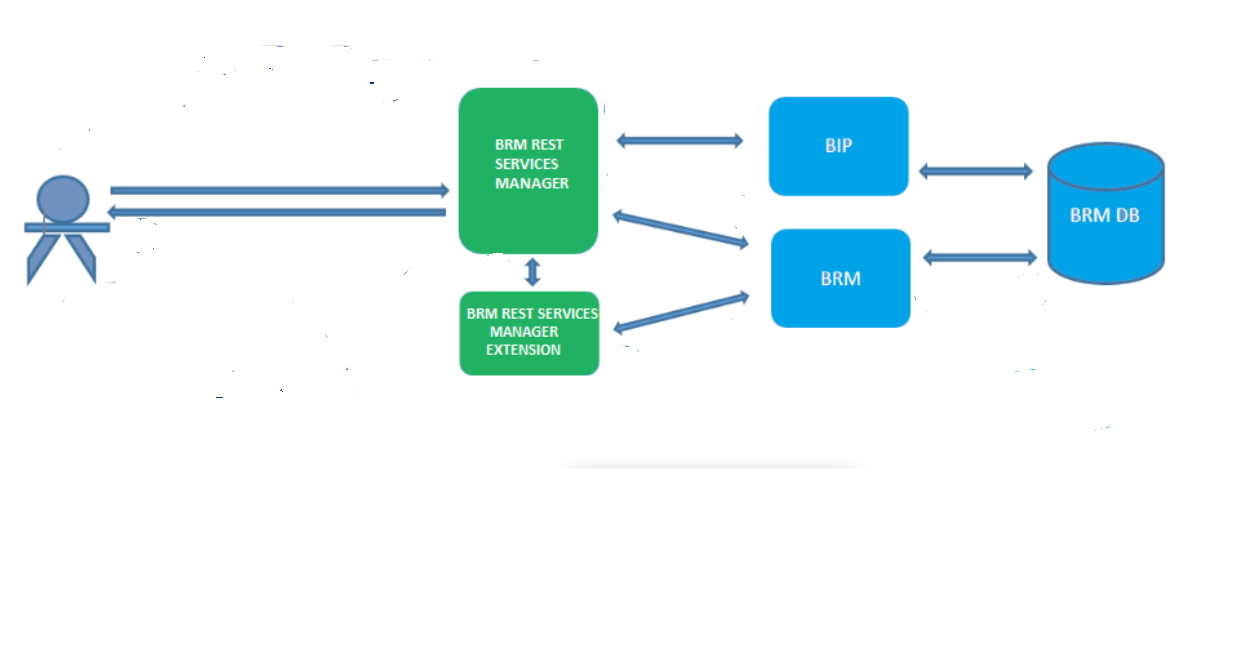 Test Results